Publicado en Zaragoza el 13/11/2015 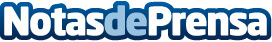 El 'Singles Day' supera todas sus previsiones de ventas Con una espectacular cuenta atrás a medianoche, comenzó en China el Día del Soltero, una jornada de rebajas al estilo Black Friday estadounidense, en la que los chinos despliegan su vena más consumista y con la que el gigante Alibaba ha batido el récord de ventas en las primeras 12 horas

Datos de contacto:Press Corporate ComNota de prensa publicada en: https://www.notasdeprensa.es/el-singles-day-supera-todas-sus-previsiones-de Categorias: Internacional Nacional Finanzas Marketing Aragón E-Commerce Innovación Tecnológica http://www.notasdeprensa.es